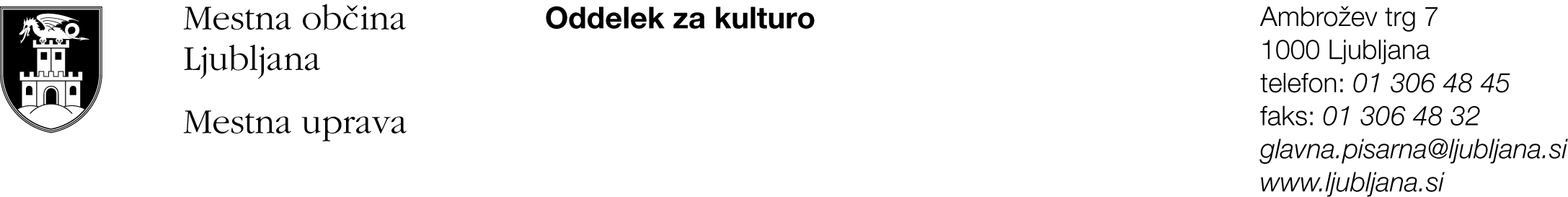 PRIJAVA  za sofinanciranje kulturnega projekta v letu 2014 na področjuLJUBLJANA BERELjubljana bere – knjiga za četrtošolceI. Podatki o predlagateljuKraj in datum:                                          Ime in priimek, funkcija odgovorne osebe ter žig: I. Zbirni podatki o predlagateljuSeznam izdanih leposlovnih knjig za otroke v letih 2011-2013(navesti do 15 del)Seznam izvirnih slovenskih leposlovnih knjig za otroke, ki jih predlagatelj predlaga za izbor II. Podatki o knjigi(izpolniti za vsako posebej)1. Podatki o avtorju/jih in ilustratorju/jih2. Avtorski honorarji3. Podatki o knjigiIII. Izpolnjevanje kriterijev razpisaPredlagatelji projektov morajo obvezno predložiti tudi naslednja dokazila in priloge: DOKAZILO št. 1: Izjava F (obvezna priloga), DOKAZILO št. 2: reference predlagatelja projekta: fotokopije največ treh (3) referenčnih kritik, recenzij ali medijskih odzivov o prijavljeni knjigi, DOKAZILO št. 3: parafiran izvod pogodbe za področje Ljubljana bere,dva (2) izvoda knjige.Posamezna obvezna dokazila in priloge predlagateljev projektov morajo biti vidno in razločno označeni (npr. s številko priloge, s pripisom ipd.).Dodatne informacije: Saša Ogrizek, : 01/306 4816, : sasa.ogrizek@ljubljana.siManja Ravbar, : 01/306 4838, : manja.ravbar @ljubljana.siPredlagatelj:Naslov oziroma sedež:Statusno-organizacijska oblika (gospodarska organizacija, društvo, zasebni zavod, samostojni podjetnik, ustanova):Davčna številka:Transakcijski račun:Telefon, mobilni telefon:Elektronska pošta:Kontaktna oseba:Odgovorna oseba in funkcija:Davčni zavezanec (označi):da        neNaslov prijavljene slikanice:Avtor besedila, avtor ilustracij:Število vseh prvič izdanih naslovov založbe v letih 2012 in 2013 Število vseh prvič izdanih leposlovnih knjig za otroke  založbe v letih 2012 in 2013 Število vseh prvič izdanih izvirnih slovenskih leposlovnih  knjig za otroke v letih 2012 in 2013Avtor, naslov knjige, leto izida123456789101112131415Avtor, ilustrator, naslov, leto izida:Maloprodajna cena knjige(v €)Predlagana cena za odkup6.500 izvodov(v €)123Naslov knjige:Avtor/avtorji besedila: Ilustrator/ji:Reference avtorja/avtorjev besedila na področju izvirne slovenske leposlovne knjige za otroke– navesti:Reference avtorja/avtorjev besedila na področju izvirne slovenske leposlovne knjige za otroke– navesti:Reference ilustratorja/ilustratorjev na področju izvirne slovenske leposlovne knjige za otroke – navesti:Reference ilustratorja/ilustratorjev na področju izvirne slovenske leposlovne knjige za otroke – navesti:Avtor (dokazilo):Avtor ilustracij (dokazilo):Drugi avtorski honorarji:Urednik:Lektor:Leto prvega izida:Naklada:Navedite nagrade in kritiške odzive o knjigi:Navedite nagrade in kritiške odzive o knjigi:Uredniška predstavitev knjige (do 20 vrstic): Utemeljitev primernosti predlagane knjige razvojni stopnji četrtošolcev (do 10 vrstic):(Opišite, kako izpolnjujete kriterije razpisa, največ 1 stran na kriterij)1. Literarno-recepcijska primernost vsebinske in literarne ter likovne zasnove za ciljno starostno skupino:2. Izvirnost literarnega besedila – izvirna zasnova zgodbe, dinamičnost naracije:3. Kakovost in estetskost literarnega in likovnega izraza, slogovna dovršenost ter privlačnost:4.  Jezikovna odličnost, izvirnost in bogastvo jezikovnega izražanja ter lektorska neoporečnost: 5. Reference – odmevnost knjige v strokovni in širši javnosti: kritike, nagrade in drugo: 6. Reference in prepoznavnost pisca in ilustratorja na področja otroškega leposlovja, nagrade in odmevi v strokovni javnosti: 7. Kakovost uredniškega dela: 8. Kakovost tehnične izvedbe – oblikovanje, kakovost tiska, papirja in vezave: 9. Dosegljivost knjige na knjižnem trgu (knjigarne, spletne knjigarne, šolske in splošne knjižnice): 10. Konkurenčno razmerje med kakovostjo predlagane knjige in ceno za odkup: Čas, v katerem lahko prijavitelj zagotovi predvideno naklado za odkup: